食育ソムリエ　ＩＤカード注文書【ご注文方法】①上記をご記入の上、本用紙をＦＡＸしてください。（メールも可）ＦＡＸ先：日本協同組合連携機構　協同組合連携部　03-3268-8761②注文金額を下記の口座に振り込んでください（振込手数料はご負担ください）。③入金を確認後、宅急便もしくはゆうメール等で発送します。お問い合わせは　一般社団法人日本協同組合連携機構　協同組合連携部　山本・加藤　　　　　　　　〒162-0826東京都新宿区市谷船河原町11番地　　　　　　　　　電話：03-6280-7326　　ﾒｰﾙ：somurie@japan.coopお名前所属所属認定番号（左づめ）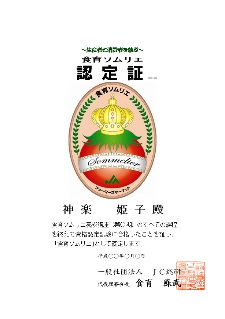 認定番号は、認定証の上部に印刷されています。生産者コースの方は最初のアルファベットも含めてご記入ください。印刷されていない方、わからない方は空欄でお送りください。認定番号（左づめ）認定番号は、認定証の上部に印刷されています。生産者コースの方は最初のアルファベットも含めてご記入ください。印刷されていない方、わからない方は空欄でお送りください。認定番号（左づめ）認定番号は、認定証の上部に印刷されています。生産者コースの方は最初のアルファベットも含めてご記入ください。印刷されていない方、わからない方は空欄でお送りください。希望されるデザインに✔をつけてください　　　　　　　　　　　　　￥1,000(税込み/枚)希望されるデザインに✔をつけてください　　　　　　　　　　　　　￥1,000(税込み/枚)希望されるデザインに✔をつけてください　　　　　　　　　　　　　￥1,000(税込み/枚)□ノーマルデザイン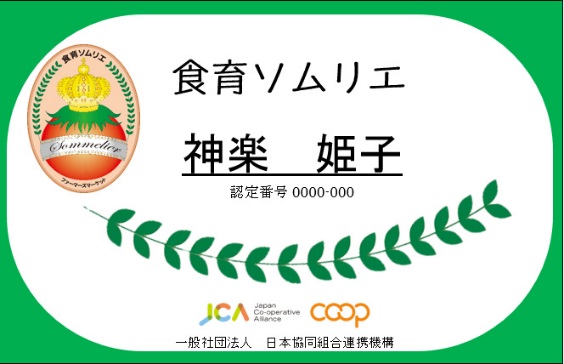 □ノーマルデザイン□食育ソムリエ倶楽部限定デザイン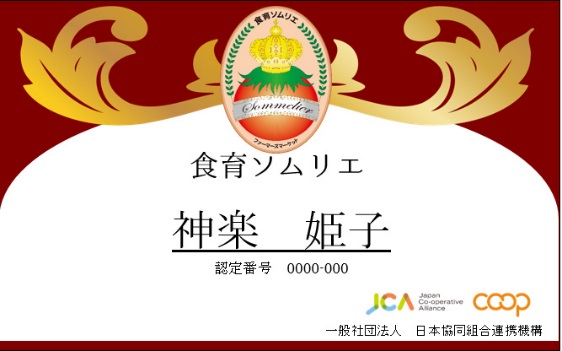 　※こちらは、食育ソムリエ倶楽部会員限定のデザインです。会員の方のみお申し込みいただけます。